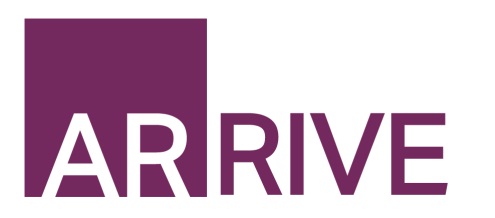 The ARRIVE Guidelines ChecklistAnimal Research: Reporting In Vivo ExperimentsCarol Kilkenny1, William J Browne2, Innes C Cuthill3, Michael Emerson4 and Douglas G Altman51The National Centre for the Replacement, Refinement and Reduction of Animals in Research, London, UK, 2School of Veterinary Science, University of Bristol, Bristol, UK, 3School of Biological Sciences, University of Bristol, Bristol, UK, 4National Heart and Lung Institute, Imperial College London, UK, 5Centre for Statistics in Medicine, University of Oxford, Oxford, UK.
The ARRIVE guidelines. Originally published in PLoS Biology, June 20101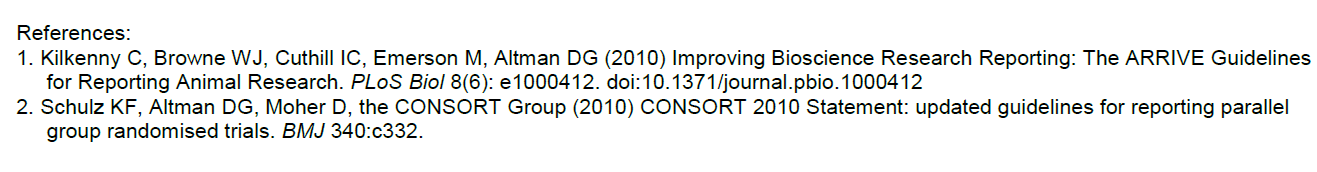 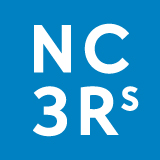 ITEMRECOMMENDATIONSection/
Paragraph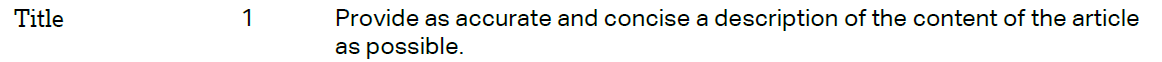 Title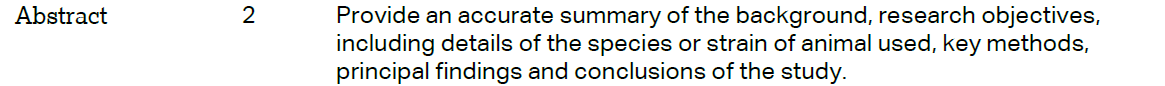 AbstractINTRODUCTIONINTRODUCTIONINTRODUCTION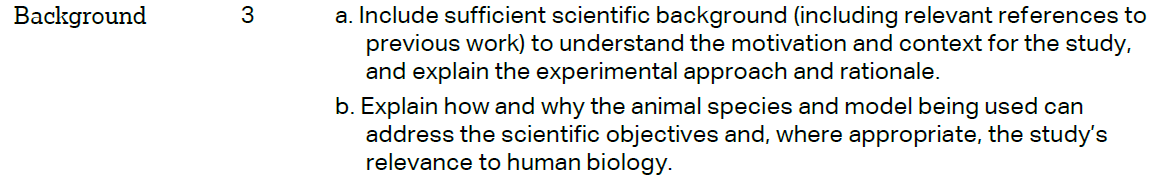 Section “Background”Paragraphs 1-3Paragraphs 4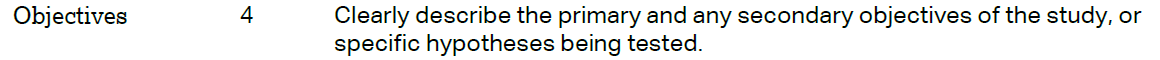 Section “Background”Paragraphs 5METHODSMETHODSMETHODS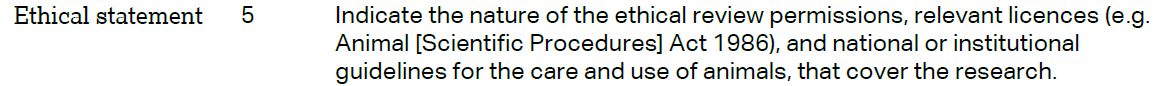 Section “Methods”Paragraphs 2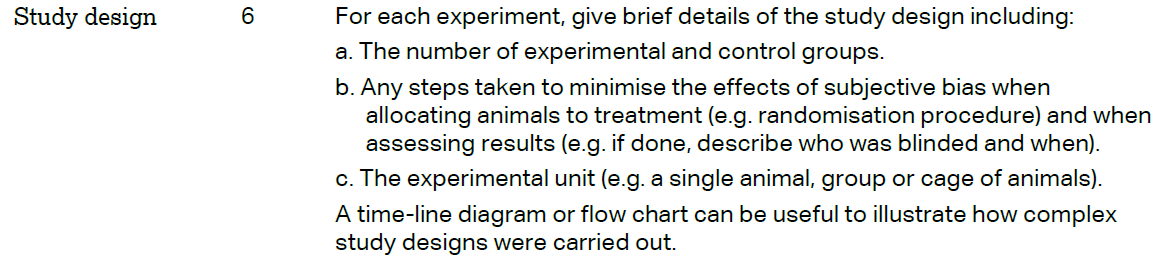 Section “Methods”Paragraphs 3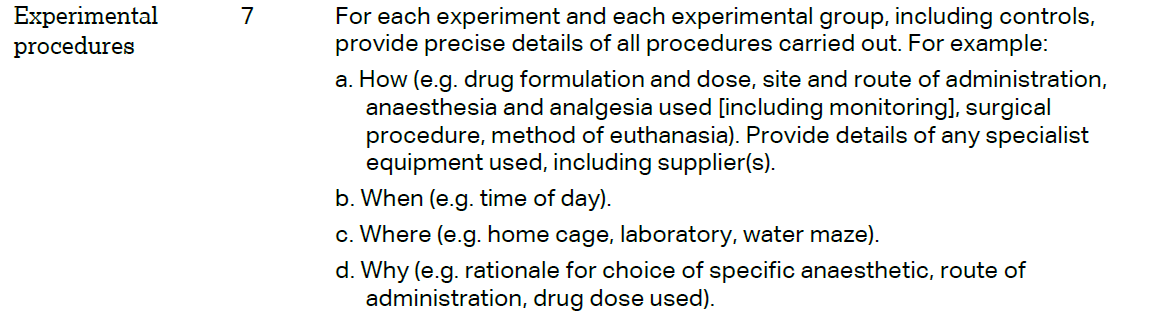 Section “Methods”Paragraphs 4-7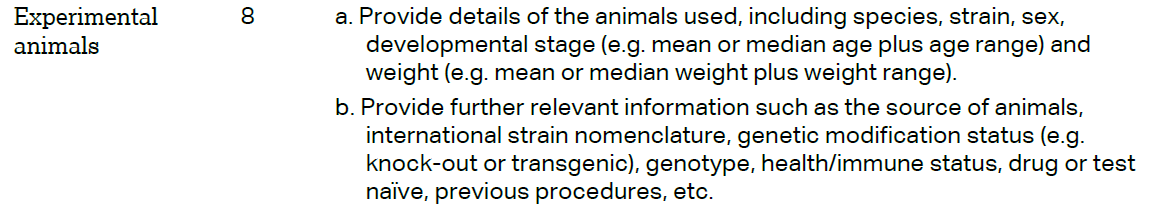 Section “Methods”Paragraphs 1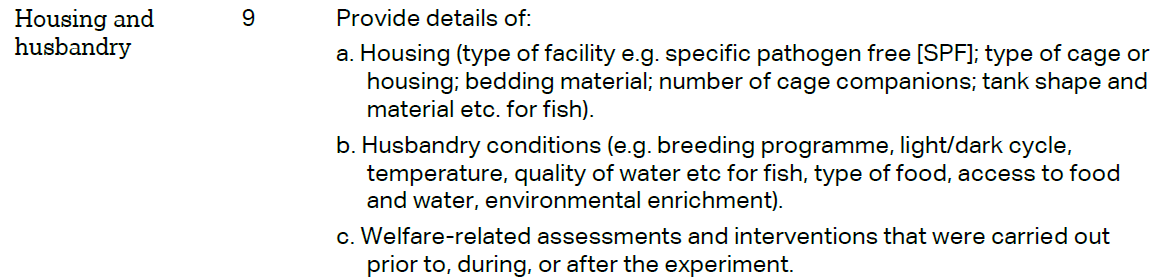 Section “Methods”Paragraphs 1Section “Methods”Paragraphs 1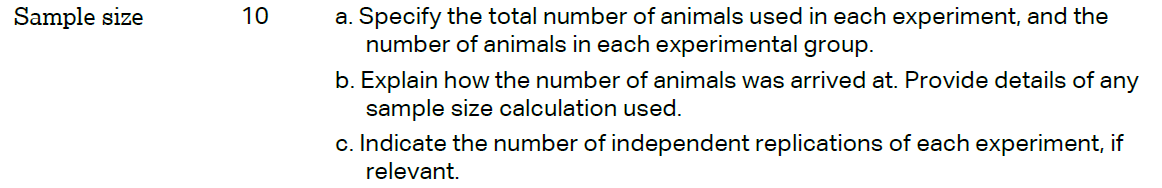 Section “Methods”Paragraphs 1Section “Methods”Paragraphs 1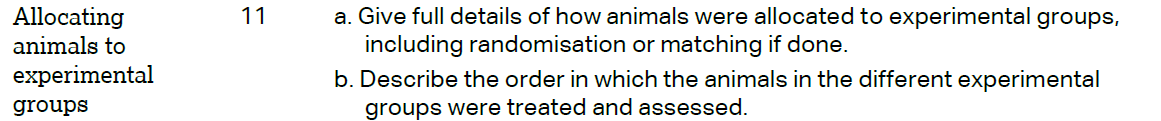 Section “Methods”Paragraphs 1Section “Methods”Paragraphs 1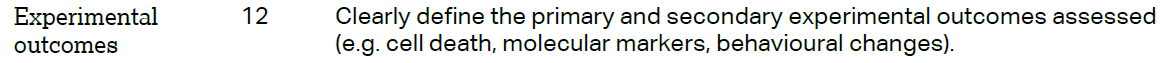 Section “Methods”Paragraphs 5-13Section “Methods”Paragraphs 5-13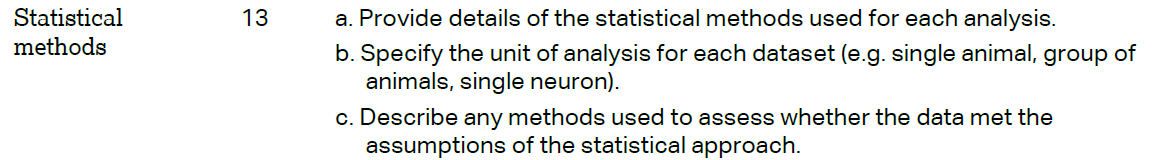 Section “Methods”Paragraphs 14Section “Methods”Paragraphs 14RESULTS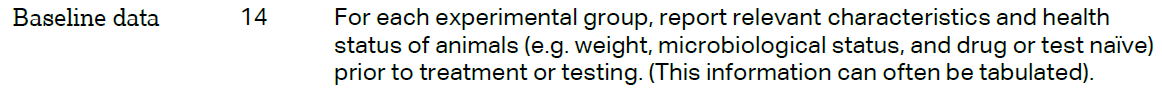 Section “Results”Paragraphs 2Section “Results”Paragraphs 2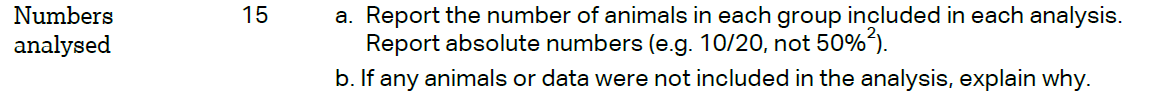 Section “Results”Paragraphs 3-6, 8-13Section “Results”Paragraphs 3-6, 8-13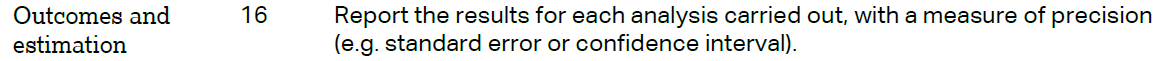 Section “Results”Paragraphs 3-6, 8-13Section “Results”Paragraphs 3-6, 8-13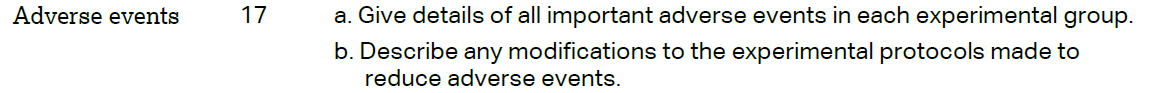 N/AN/ADISCUSSION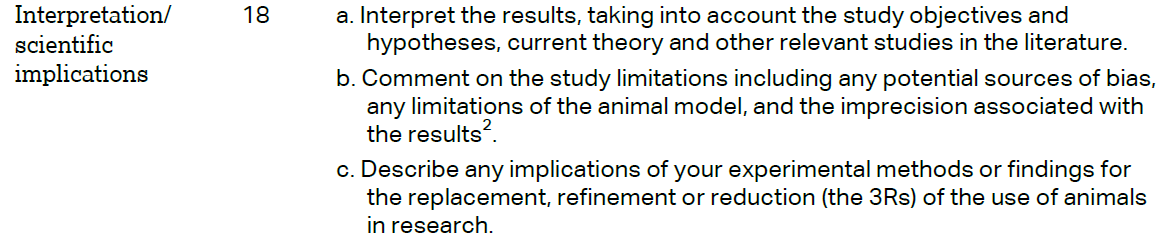 Section “Discussion”Paragraphs  1-6Section “Discussion”Paragraphs  1-6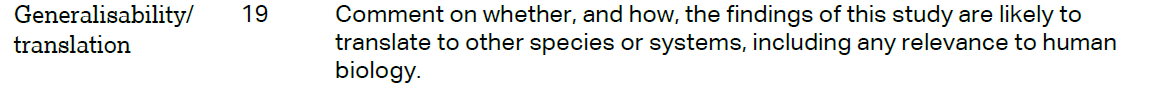 N/AN/A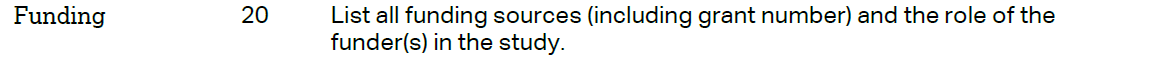 Section“Declaration”Paragraphs  5